Приложение 1 к приказу от 30.08.2023 № 173ПОЛОЖЕНИЕо проведении мониторинга социальных сетей несовершеннолетних в МБОУ СОШ № 21 п. Приречный Общие положения.Настоящее положение о проведении мониторинга социальных сетей несовершеннолетних в МБОУ  СОШ № 21 п. Приречный  (далее - Положение) разработано в соответствии с Федеральным законом  Российской Федерации от 29 декабря 2012 г. N 273-ФЗ «Об образовании в Российской Федерации» (с изменениями и дополнениями); Федеральным законом от 27 июля 2006 года № 149-ФЗ «Об информации, информационных технологиях и о защите информации»;Данный мониторинг направлен на изучение контента, размещенного на страничках социальных сетей несовершеннолетних обучающихся МБОУ  СОШ № 21 п. Приречный (далее – Школа)Задачи мониторинга:определение круга пользователей социальными сетями из числа обучающихся, зарегистрированных в социальной сети под своим именем;выявление признаков девиантного поведения пользователей, указанной категории;выявление фактов распространения информации, склоняющей несовершеннолетних к асоциальному поведению;своевременное выявление информации, причиняющей вред их здоровью и развитию: пропаганда суицидов, порнография, пропаганда насилия, экстремизм, агрессия, кибербуллинг, киднеппинг и др.Мониторинг учащихся Школы в социальных сетях (далее - Мониторинг) - деятельность работников и родителей (законных представителей) несовершеннолетних учащихся, направленная на выявление негативных явлений, проявляющихся в информации, распространяемой обучающимися в соцсетях.Мониторинг учащихся Школы в социальных сетях осуществляется в рамках работы Школы по профилактике негативных явлений среди обучающихся.Организация мониторингаПедагогам, осуществляющим мониторинг социальных сетей учащихся, необходимо изучить материалы по обеспечению безопасности при использовании сети Интернет:общая безопасность в интернете (правила работы);настройка родительского контроля;регистрация в социальных сетях;создание группы в социальных сетях, интернет – сервисах;специализированные программы для осуществления контентной фильтрации и др.Классным руководителям организовывать разъяснительную работу с родителями (законными представителями) и учащимися по работе с интернет – ресурсами в безопасном режиме, созданию форумов, групп, блогов, использованию специализированных программ, зарегистрироваться в социальных сетях, создавать группы совместно с учащимися, наполняя их интересным содержанием, вовлекая в полезное для их развития общение.Мониторинг социальных сетей всех учащихся проводится классными руководителями, начиная с 1 класса включительно, 1 раз в месяц с целью выявления несовершеннолетних, вовлеченных в активные деструктивные сообщества, (особое внимание обращать, с кем общаются, отмечать, в каких группах состоят, на тематики групп, записям на «стене» несовершеннолетних с  суицидным подтекстом, депрессивного настроения, пропагандой насилия, порнографической и эротической информации, агрессивных проявлений или наркотического содержания).При проведении мониторинга классные руководители обращают внимание на контакты, друзей, записи, лайки и репосты, фотографии, видеозаписи, группы и сообщества в которых состоит несовершеннолетний учащийся.Мониторинг социальных сетей несовершеннолетних, состоящих на контроле, требующих повышенного педагогического внимания («группа риска», СОП, из замещающих семей, относящихся к различным субкультурам, проявляющие девиантное поведение или агрессию, находящихся в трудной жизненной ситуации  и иные) проводится 2 раза в месяц.В случае поступления информации классному руководителю о возможном семейном неблагополучии, результатах психодиагностики, а также при видимых негативных проявлениях у ребенка, замкнутости, других проявлениях, мониторинг социальных сетей необходимо провести классному руководителю в течение 5 дней.Результаты мониторингаРезультаты, полученные в ходе мониторинга профилей учащихся, могут иметь большое значение при организации воспитательной работы с подростками в конкретном классе.Результаты мониторинга рекомендуется учитывать при разработке и корректировке планов индивидуально-профилактической работы, планировании профилактических мероприятий, организации работы с активом учащихся.Классным руководителям при выявлении случаев деструктивных проявлений, склонности к суицидальному поведению среди учащихся (наличие на странице «подозрительных» групп, лайки на деструктивных форумах, фотографиях и др.):обратить внимание на поведение ребенка в школьной, классной среде;информировать педагога – психолога, социального педагога, заместителя директора по воспитательной работе;осуществлять индивидуальные разъяснительные беседы с учащимися, их родителями (законными представителями).Далее педагог – психолог проводит психодиагностическое обследование, консультацию, индивидуальную работу с несовершеннолетним, взаимодействует с классным руководителем, законным представителями по выявлению условий воспитания, проблем во взаимоотношениях со сверстниками, причин тревожных проявлений у ребенка. Психологическая помощь оказывается несовершеннолетним в возрасте до 14 лет с согласия одного из законных представителей, с 14 лет – с согласия несовершеннолетнего.В случае подтверждения выявленных проблем в воспитании несовершеннолетнего, взаимоотношений со сверстниками, неудовлетворительного психоэмоционального состояния ребенка, заместитель директора по воспитательной работе организует работу во взаимодействии с подразделением по делам несовершеннолетних ОМВД.Работа с законными представителями, выявленными несовершеннолетними работа ведется конфиденциально, основывается на доверительных взаимоотношениях.Результаты мониторинга социальных сетей вносятся в журнал.Заключительные положенияНастоящее Положение принимается педагогическим советом и утверждается приказом директора образовательного учреждения. Положение вступает в силу с момента его утверждения.Дальнейшие изменения вносятся по мере необходимости. Изменения и дополнения к Положению принимаются в том же порядке, что и само Положение. После принятия новой редакции Положения предыдущая редакция утрачивает силу.Вопросы, не урегулированные настоящим Положением, регулируются в соответствии с требованиями законодательства и иных нормативных правовых актов, содержащих соответствующие нормы права, а также локальными нормативными актами образовательного учреждения.Приложение 2 к приказу от 30.08.2023 № 173 Памятка для педагогических работников«Основные аспекты мониторинга страниц обучающихся всоциальных сетях»С целью профилактики приобщения несовершеннолетних к деструктивным интернет-сообществам рекомендуется проводить мониторинг социальных страниц обучающихся. При этом особое внимание следует обращать на содержание противозаконной, неэтичной и вредоносной информации. К ней, в первую очередь, относится:пропаганда насилия, жестокости и агрессии;разжигание расовой ненависти, нетерпимости по отношению к другим людям по национальным, социальным, групповым признакам;пропаганда суицида;пропаганда азартных игр;пропаганда и распространение наркотических и отравляющих веществ;  пропаганда	деятельности	различных	сект,	неформальных	молодежных движений;материалы порнографического содержания;нецензурная лексика и т.д.Проводя	анализ	страниц	обучающихся	в	социальных	сетях педагогическим работникам необходимо обратить внимание на:Личное творчество, «репосты» из групп, их содержание и эмоциональную окраску:стихи, цитаты и изображения, несущие негативный характер или пропагандирующие вредные привычки;тексты, комментарии, написанные с использованием ненормативной лексики;постоянные репосты из групп, пропагандирующих вредные привычки и антисоциальный образ жизни;фразы, иллюстрации на тему самоунижения и нанесения себе травм и порезов. Список групп и публичных страниц, на которые подписан учащийся, имеющих деструктивную направленность, содержащих названия или иллюстрации на аватарах, пропагандирующие вредные привычки и нецензурную брань, эротические и порнографические изображения.Список сохраненных или добавленных аудио- и видеозаписей:клипы,        в        которых     прослеживается пропаганда	суицидального и антисоциального поведения, вредных привычек;музыка, песни деструктивной и девиантной направленности (алкогольная, наркотическая тематика, ненормативная лексика, пропаганда случайных связей, «тюремной романтики»).Личную информацию:правдивость информации на личной странице (возраст, имя, род занятий и др.);наличие/отсутствие семейного положения, социальный статус;«хэштеги»;группа «подозрительных друзей», появившихся за короткое время (может свидетельствовать о том, что подросток попал в опасную компанию).фотографии обучающихся, выставленные в публичный доступ и комментарии к ним:фотографии, сделанные на встречах со сверстниками, наличие на них алкоголя, наркотических веществ, запрещенной атрибутики;изображения или рисунки, выражающие депрессивное или агрессивное настроение с соответствующими комментариями;содержание комментариев учащихся, их друзей к фотографиям, ответы на данные комментарии;закрывание лица руками либо одеждой на фотографиях, демонстрирование указательного пальца на таких снимках, загруженных в социальные сети, что символизирует суицидальные мысли.Тревожными сигналами являются:картинки с мемами (короткие высказывания или картинки, которые мгновенно становятся популярными). На картинках – слова «одиночество»,«прыгай», «боль», «смерть», «тоска», «вешайся», «достали», фоном для которых служат могилы, виселицы, ножи, лезвия, таблетки либо многоэтажные дома, мосты, рельсы, поезда, безрадостные пейзажи, серое небо, открытые окна многоэтажек и т.д.;подписи к фотографиям, дискредитирующие общечеловеческие ценности, например:«Я перестал верить в любовь»;«Влюбленных много, счастливых мало»;«Скажи, как мне быть жизнерадостным?»;«Жизнь разносилась как туфля, из потолка растет петля»;«Недосып как стиль жизни»;«Тебя предадут те, кому ты больше всего веришь»;«Нас только трое: я, мое одиночество и бухло»;«Ничего не радует»;«Коллективный суицид. С собой покончили: Вера, Надежда, Любовь»;«Каждый был хоть однажды настолько одинок или расстроен, что думал о суициде...»;«Любовь – медленный суицид»;изображения атрибутов БДСМ (психосексуальная субкультура, включающая ролевые игры в господство и подчинение): плети, наручники, люди в соответствующей одежде;изображения оккультных символов: пентаграмм, числа 666 и т.п.;изображение сатанистских символов и знаков, знака со словами «ОНО» и «АД» (этот знак был разработан как символика «суицидального квеста»);изображение часов, показывающих время 4:20;изображения порезанных рук, вскрытых вен, ссадин, гематом, проколотых булавками губ и т.д.;страницы, посвященные книгам «50 дней до моего самоубийства», «Сказка о самоубийстве» либо фильмам (например, «Зал самоубийц»);страницы, посвященные подросткам-самоубийцам, «колумбайнерам».         При выявлении на страницах учащихся в социальных сетях деструктивных проявлений и контентов педагогическим работникам следует проинформировать специалистов социально-педагогической и психологической службы учреждения образования и законных представителей несовершеннолетних с целью профилактики противоправного поведения и организации эффективного психолого- педагогического сопровождения учащихся. Также необходимо помнить о фиксации в Журнале учета информации о несовершеннолетних, вовлеченных в активные сообщества и игры, имеющие суицидальных контент факты наличия в социальных страницах несовершеннолетних информации, пропагандирующей суицидальное поведение либо свидетельствующей о наличии мыслей и намерений суицидального характера.Словарь терминов:Аватарка (аватар) — это изображение, которое можно назвать «лицом» пользователя на форуме или сайте. Обычно Аватарка, это просто картинка со смыслом либо личная фотография. Иногда Аватарка несёт в себе черты, которые подчёркивают или отражают сферу деятельности, увлечения или пристрастия конкретного человека.Аккаунт — это учётная запись пользователя, совокупность таких понятий, как адрес почтового ящика, пароль и логин. Эти элементы строго обязательны, однако существуют ещё и дополнительные. Например, можно вписать в аккаунт свой номер мобильного телефона, загрузить свою фотографию либо аватар.Модератор – пользователь на общественных сетевых ресурсах (чатах, форумах) имеющий более узкие права, чем администратор,  но более широкие права, чем обыкновенные пользователи. В отличие от администраторов чаще всего следит за соблюдением правил ресурса в конкретных темах или разделах сетевого ресурса. Кроме обеспечения порядка, в круг задач модератора также может входить обеспечение популярности ресурса, привлечение новых пользователей и увеличение числа обсуждаемых тем. В число расширенных прав модератора могут входить: право удалять чужие сообщения, право редактировать, обрезать или скрывать часть чужих сообщений, право удалять страницы пользователей, ограничивать пользователей в правах редактирования и просмотра сайта (банить). Он-лайн (с английского online – на линии) – находящийся в данный момент в состоянии подключения к Интернету.Открытая группа – группа социальной сети, к которой без каких-либо предварительных условий и в любое время, может присоединиться любой пользователь социальной сети и принять участие в форуме и других событиях жизни группы.Пост – отдельно взятое сообщение в форуме, в какой-то теме. Может быть удалено или исправлено администратором и модератором на свое усмотрение без предварительного предупреждения (обычно в случаях нарушений правил). Это также сам процесс написания сообщения.Сайт (от английского site) – дословно «узел сети». Совокупность размещенных в сети Интернет веб-страниц, объединенных единой темой, дизайном и единым адресным пространством домена.Сервер/server – объёмный компьютер, ресурсы которого используются многими пользователями.Сообщения – фрагменты информации, передаваемые от одного пользователя социальной сети к другому.Сообщества – группы людей со схожими интересами.Спам, спаминг/spamming – назойливая реклама сомнительного характера в комментариях, личной почте, форуме и других сообщениях. Рассылка большому количеству пользователей с принудительной выдачей им не запрошенной ими информации.Статус (от латинского – положение, состояние) – состояние, в котором пользователь находится или находился. Для выставления статуса в социальных сетях	представляется	форма, ограниченная	100	символами,	позволяющая пользователю вносить любую информацию, отражающую его настоящее состояние.Социальная сеть — платформа, онлайн-сервис и веб-сайт, предназначенные для построения, отражения и	организации	социальных взаимоотношений	в Интернете. Функционал социальной сети состоит в предоставлении каждому пользователю его персонального профиля, в возможности создать связи с другими аккаунтами, а также в ряде дополнительных услуг.Приложение 3 к приказу от 30.08.2023 № 173Журнал учета по мониторингу социальных сетейПриложение 4 к приказу от 30.08.2023 № 173Журнал  мониторинга социальных сетей (Одноклассники, Вконтакте, Инстаграм, Тикток и т.д.) обучающихся _________класса МБОУ СОШ № 21 п. Приречный  Классный руководитель ______________________________________________________                                                                        Дата ________________ДатамониторингаФ.И.О.классного руководителяКлассКоличеств о страницКоличество учащихсякатегории (СОП,«группа риска»,склонных	к суицидальным проявлениям, повышеннойтревожности)РезультатПодпись классного руководит еляПодпись педагога психолога обинформиро ванностиПодпись заместителя директора по	ВР	об информиро ванности№ п/пФИ обуч-сяНаличие аккаунта в соц. сетях (колич-во, указать)Наличие аккаунтов с вымышленными ФИ (указать)Наличие закрытых аккаунтовСодержание на странице, в том числе в группах, подписках, комментариях и т.д.Содержание на странице, в том числе в группах, подписках, комментариях и т.д.Содержание на странице, в том числе в группах, подписках, комментариях и т.д.Содержание на странице, в том числе в группах, подписках, комментариях и т.д.Содержание на странице, в том числе в группах, подписках, комментариях и т.д.№ п/пФИ обуч-сяНаличие аккаунта в соц. сетях (колич-во, указать)Наличие аккаунтов с вымышленными ФИ (указать)Наличие закрытых аккаунтовЭкстремистская инф-ияИнф-ия суицидальной направленностиЖестокое отношение (люди, животные, природа и т.д.)Вредные привычки (употребление, пропаганда и т.д.)Фото (непристойного, опасного содержания)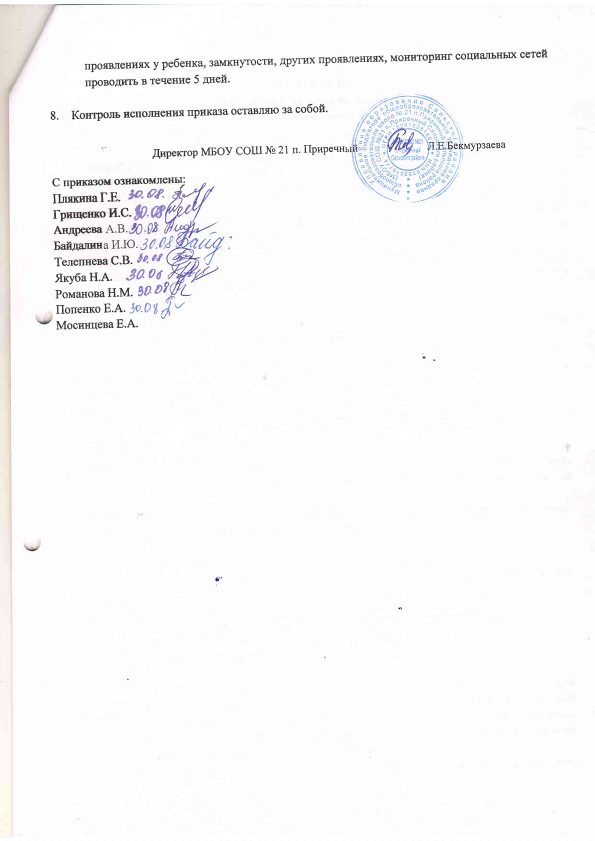 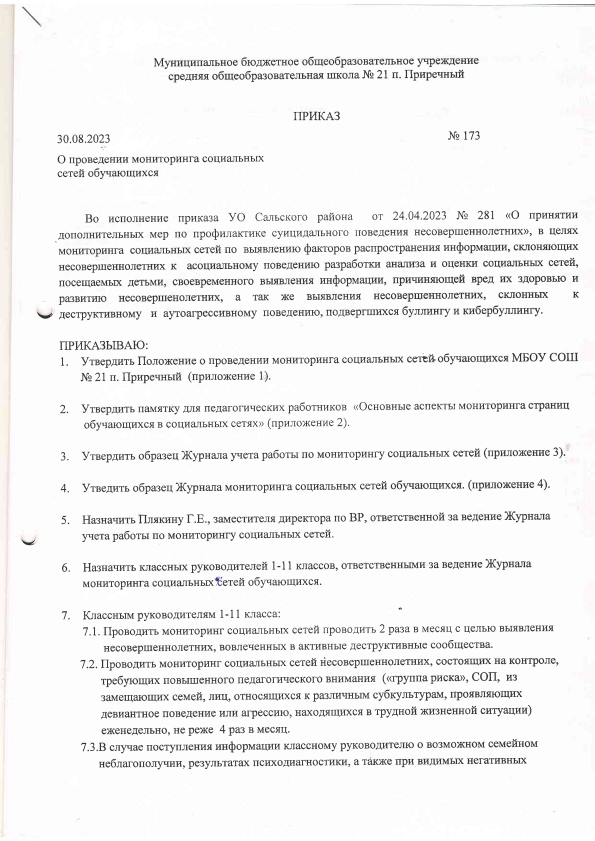 